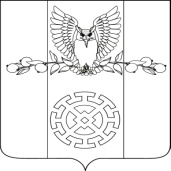 РЕШЕНИЕСОВЕТА  КУЙБЫШЕВСКОГО СЕЛЬСКОГО ПОСЕЛЕНИЯ  СТАРОМИНСКОГО  РАЙОНА ВТОРОГО СОЗЫВА от 16.01.2012г.                                                                                  №  25.1х.Восточный СосыкО внесении изменений в решение Совета Куйбышевского сельского поселения Староминского района от 14.12.2011 №24.3  «О бюджете Куйбышевского сельского поселения Староминского района  на 2012 год»На основании Бюджетного кодекса Российской Федерации, Закона  Краснодарского края от 4 февраля 2002 года №437-КЗ «О бюджетном устройстве и бюджетном процессе в Краснодарском крае», решения Совета Куйбышевского сельского поселения от 26.10.2007 года № 21.6 «Об утверждении положения о бюджетном процессе в  Куйбышевском  сельском поселении Староминского района», (с изменениями  от 21.10.2008г. №30.3, от 20.03.2009 №34.3 и от 21.10.2009года №1.3)  руководствуясь статьей 26 Устава Куйбышевского сельского поселения Староминского района Совет Куйбышевского сельского поселения Староминского района    р е ш и л:  1. Внести в решение Совета Куйбышевского сельского поселения Староминского района  от 14.12.2011года № 24.3 «О бюджете Куйбышевского сельского поселения Староминского района на 2012 год» следующие изменения и дополнения:1.1. Пункт 1 изложить в следующей редакции:«1. Утвердить основные характеристики  бюджета  Куйбышевского сельского поселения Староминского района на 2012 год:1) общий объем доходов в сумме 5558,2 тыс. рублей;2) общий объем расходов в сумме 6061,1 тыс. рублей;            3) резервный фонд администрации Куйбышевского сельского поселения  Староминского  района в сумме 50,0 тыс. рублей в том числе расходы на создание резерва финансовых ресурсов для ликвидации чрезвычайных ситуаций природного и техногенного характера на территории Куйбышевского сельского поселения Староминского района – в сумме 30,0 тыс. рублей;            4) верхний предел государственного внутреннего долга Куйбышевского сельского поселения Староминского района на 1 января 2013 года в сумме 1500,0 тыс. рублей.5) дефицит бюджета Куйбышевского сельского поселения Староминского района в сумме 502,9 тыс. рублей.           6). В составе доходов бюджета  Куйбышевского сельского поселения Староминского района безвозмездные поступления из  бюджета   муниципального образования  Староминский  район в сумме 1359,2 тыс. рублей, в том числе:             6.1). Дотации на выравнивание бюджетной обеспеченности поселений  из районного фонда финансовой поддержки муниципальных районов (городских округов) в сумме 1213,5 тыс. рублей;            6.2). Субвенции за счет средств краевого фонда компенсаций в сумме 145,7 тыс. рублей, в том числе:           6.2.1). Субвенции бюджетам поселения на исполнение государственных полномочий по первичному воинскому учету на территориях, где отсутствуют военные комиссариаты в сумме 142,0тыс. рублей;          6.2.2). Субвенции бюджетам поселений на исполнение государственных полномочий  по образованию и организации деятельности административных комиссий  в сумме 3,7. тыс. рублей;»          1.2. Пункт 22  решения изложить в новой редакции: «Произвести повышение на 6,5 процента фондов оплаты труда работников муниципальных учреждений, перешедших на отраслевые системы оплаты труда, с 1 января 2012 года и на 6 % - с 1 октября 2012 года».           1.3 Приложение №5 «Распределение расходов бюджета  Куйбышевского  сельского поселения Староминского района по разделам и подразделам классификации расходов бюджетов   на 2012 год»                       изложить в следующей редакции:Приложение 5к решению Совета Куйбышевского  сельского поселения Староминского  района  «О бюджете Куйбышевского сельского поселения Староминского района на 2012 год»Распределение расходов бюджета  Куйбышевского  сельского поселения Староминского района по разделам и подразделам классификации расходов бюджетов   на 2012 год                                 (тыс. рублей)1.4. Приложение №6 « Распределение бюджетных ассигнований по разделам и подразделам, целевым статьям и видам расходов классификации расходов бюджетов  на 2012 год»   изложить в следующей редакции: Приложение 6к решению Совета Куйбышевского сельского поселения Староминского района «О бюджете  Куйбышевского сельского поселения Староминского района на 2012год»Распределение бюджетных ассигнований по разделам и подразделам, целевым статьям и видам расходов классификации расходов бюджетов  на 2012 год                                              (тыс. рублей)1.5. Приложение №7 «Ведомственная структура расходов бюджета Куйбышевского сельского поселения  Староминского района на 2012 год» изложить в следующей редакции:Приложение 7к решению Совета Куйбышевского сельского поселения Староминского района «О бюджете Куйбышевского сельского поселения Староминского  района на 2012 год»Ведомственная структура расходов бюджета Куйбышевского сельского поселения  Староминского района на 2012 год(тыс. рублей)  1.6. Приложение №9 «Источники внутреннего финансирования дефицита бюджета Куйбышевского  сельского поселения Староминского района на   2012 год» изложить в следующей редакции                                         Приложение 8к решению Совета Куйбышевского  сельского поселения Староминского  района  «О бюджете Куйбышевского сельского поселения Староминского района на 2012 год»Источники внутреннего финансирования дефицита бюджетаКуйбышевского  сельского поселения Староминского района на                       2012 год(тыс. рублей)       2. Настоящее решение вступает в силу со дня его принятия и подлежит официальному обнародованию.Глава Куйбышевского сельского поселенияСтароминского района                                                                     С.С.Петренко№ п/пНаименованиеРзПРСумма12345Всего расходов6061,1 в том числе:1.Общегосударственные вопросы01002450,6Функционирование  высшего  должностного лица субъекта Российской Федерации и муниципального образования0102404,0Функционирование   Правительства  Российской Федерации, высших исполнительных органов государственной власти субъектов Российской Федерации, местных администраций01041702,6Обеспечение деятельности финансовых, налоговых и таможенных органов и органов финансового (финансово-бюджетного) надзора010680,0Резервные фонды011150,0Другие общегосударственные вопросы0113214,02.Национальная оборона0200142,0Мобилизационная и вневойсковая подготовка0203142,03.Национальная безопасность и правоохранительная деятельность0300139,1Защита населения и территории от чрезвычайных ситуаций природного и техногенного характера, гражданская оборона.0309134,1Другие вопросы в области национальной безопасности и правоохранительной деятельности03145,04.Национальная экономика04620,0Дорожное хозяйство0409600,0Другие вопросы в области национальной экономики041220,05.Жилищно-коммунальное хозяйство05001141,4Коммунальное  хозяйство0502546,4Благоустройство 0503595,06.Образование070015,0Молодежная политика и оздоровление детей070715,07.Культура, кинематография08001453,0Культура08011453,08.Физическая культура  и спорт110020,0Массовый спорт  110220,09.Средства массовой информации120030,0Периодическая печать и издательства120230,010.Обслуживание государственного и муниципального долга130050,0Обслуживание государственного внутреннего и муниципального долга130150,0№п/пНаименованиеРЗПРЦСРВРСумма1234567Всего расходов:В том числе:6061,11.Общегосударственные вопросы012450,6Функционирование высшего должностного лица субъекта Российской Федерации и муниципального образования0102404,0Руководство и управление в сфере установленных функций 0102002 00 00404,0Высшее должностное лицо Куйбышевского сельского поселения (глава муниципального образования)0102002 01 00404,0Выполнение функций государственными органами (органами местного самоуправления)0102002 01 00012              404,0Функционирование Правительства Российской Федерации, высших  исполнительных органов государственной власти  субъектов Российской Федерации, местных администраций01041702,6Руководство и управление в сфере установленных функций 0104002 00 001702,6Центральный аппарат0104002 04 001698,9Выполнение функций государственными органами (органами местного самоуправления)0104002 04 000121688,9Иные межбюджетные трансферты0104002 04 0001710,0Образование и организация деятельности административных комиссий 0104002 95 003,7Выполнение функций государственными органами (органами местного самоуправления)( (краевой фонд компенсаций)0104002 95 000123,7Обеспечение деятельности финансовых, налоговых и таможенных органов и органов финансового (финансово-бюджетного) надзора010680,0Руководство и управление в сфере установленных функций0106002000080,0Центральный аппарат0106002040080,0Иные межбюджетные трансферты0106002040001780,0Резервные фонды011150,0Резервные фонды0111070 00 0050,0Резервные фонды администрации Куйбышевского сельского поселения Староминского района0111070 04 00              50,0Прочие расходы0111070 04 0001350,0Другие общегосударственные вопросы0113214,0Центральный аппарат0113002 04 0010,0Иные межбюджетные трансферты0113002 04 0001710,0Реализация государственной политики в области приватизации и управления государственной и муниципальной собственностью0113090 00 0050,0Оценка недвижимости, признание прав и регулирование отношений по государственной и муниципальной собственности0113090 02 0050,0Выполнение функций государственными органами (органами местного самоуправления)0113090 02 0001250,0Реализация государственных функций, связанных с общегосударственным управлением (органов местного самоуправления)0113092 00 0010,0Выполнение других обязательств государства 0113092 03 0010,0Выполнение функций государственными органами (органами местного самоуправления)0113092 03 0001210,0Целевые программы муниципальных образований0113795 00 00144,0Ведомственная целевая программа Куйбышевского сельского поселения Староминского района «О  территориальном  общественном самоуправлении Куйбышевского сельского поселения Староминского района на 2010-2012годы»0113795 75 00144,0Прочие расходы0113795 75 00013144,02.Национальная оборона02142,0Мобилизационная и вневойсковая подготовка0203142,0Руководство и управление в сфере установленных функций0203001 00 00142,0Осуществление первичного воинского учета на территориях, где отсутствуют военные комиссариаты0203001 36 00142,0Выполнение функций государственными органами (органами местного самоуправления)( (краевой фонд компенсаций)0203001 36 00012142,03.Национальная безопасность и правоохранительная деятельность03139,1Защита населения и территории от чрезвычайных ситуаций природного и техногенного характера, гражданская оборона0309134,1Мероприятия по предупреждению и ликвидации последствий чрезвычайных ситуаций и стихийных бедствий0309218 00 003,0Предупреждение и ликвидация последствий чрезвычайных ситуаций и стихийных бедствий природного и техногенного характера0309218 01 003,0Прочие расходы0309218 01 000133,0Мероприятия по гражданской обороне0309219 00 004,0Подготовка населения и организаций к действиям в чрезвычайной ситуации в мирное и военное время0309219 01 004,0Прочие расходы0309219 01 000134,0Поисковые и аварийно-спасательные учреждения0309302 00 00127,1Обеспечение  деятельности подведомственных учреждений0309302 99 00127,1Иные межбюджетные трансферты0309302 99 00017127,1Другие вопросы в области национальной безопасности и правоохранительной деятельности03145,0Реализация других функций, связанных с обеспечением национальной безопасности и правоохранительной деятельности0314247 00 005,0Прочие расходы0314247 00 000135,04.Национальная экономика04620,0Дорожное хозяйство0409  600,0Дорожное хозяйство0409315 00 00600,0Поддержка дорожного хозяйства0409315 02 00600,0Строительство, модернизация, ремонт и содержание автомобильных дорог общего пользования , в том числе дорог  в поселениях  ( за исключением автомобильных дорог федерального значения)0409315 02 01600,0Прочие расходы0409315 02 01013600,0Другие вопросы в области национальной экономики0412       20,0Целевые программы муниципальных образований0412795 00 00  20,0 Ведомственная целевая программа Куйбышевского сельского поселения Староминского района  «Разработка комплексной системы коммунальной инфраструктуры Куйбышевского сельского поселения Староминского района» на 2011-2012 годы0412795 73 0020,0Прочие расходы0412795 73 0001320,05.Жилищно-коммунальное хозяйство051141,4Коммунальное  хозяйство0502546,4Целевые программы муниципальных образований0502795 00 00546,4 Ведомственная целевая программа Куйбышевского сельского поселения Староминского района «Газификация Куйбышевского сельского поселения Староминского района на 2012-2015годы»0502795  61 00546,4Бюджетные инвестиции0502795 61 00003501,4Прочие расходы0502795 61 0001345,0Благоустройство0503595,0Благоустройство0503600 00 00545,0Уличное освещение0503600 01 00545,0Прочие расходы0503600 01 00013545,0Прочие мероприятия по благоустройству городских округов и поселений0503600 05 0050,0Прочие  расходы0503600 05 0001350,06.Образование0715,0Молодежная политика и оздоровление детей070715,0Целевые программы муниципальных образований0707795 00 0015,0Ведомственная целевая программа Куйбышевского сельского поселения Староминского района «Молодежь  Куйбышевского сельского поселения Староминского района на 2010-2012годы»0707795 59 0015,0Прочие расходы0707795 59 0001315,07.Культура, кинематография 081453,0Культура08011453,0Учреждения культуры и мероприятия в сфере культуры и кинематографии  0801440 00 001453,0Обеспечение деятельности подведомственных учреждений0801440 99 001310,0Обеспечение выполнения функций казенных  учреждений0801440 99 000011310,0Библиотеки0801442 00 00143,0Обеспечение деятельности подведомственных учреждений0801442 99 00143,0Обеспечение  выполнения функций казенных  учреждений0801442 99 00001143,08.Физическая культура и спорт110020,0Массовый спорт  110220,0Целевые программы муниципальных образований1102795 00 0020,0Ведомственная целевая программа Куйбышевского сельского поселения Староминского района «Развитие физической культуры и спорта на территории Куйбышевского сельского поселения Староминского района на 2010-2012годы»1102795 60 0020,0Прочие расходы1102795 60 0001320,09.Средства массовой информации120030,0Периодическая печать и издательства120230,0Целевые программы муниципальных образований1202795 00 0030,0 Ведомственная целевая программа информационного обеспечения и формирования позитивного общественного мнения населения Куйбышевского сельского поселения Староминского района  на 2012 -201годы1202795 31 0030,0Прочие расходы1202795 31 0001330,010.Обслуживание государственного и муниципального долга130050,0Обслуживание государственного внутреннего и муниципального долга130150,0Процентные платежи по долговым обязательствам1301065 00 0050,0Процентные платежи по муниципальному долгу Куйбышевского сельского поселения Староминского района1301065 06 0050,0Прочие расходы1301065 06 0001350,0ВСЕГО6061,1№п/пНаименованиеВедРЗПРЦСРВРСумма12345678Администрация Куйбышевского сельского поселения Староминского района9926061,1Общегосударственные вопросы992012450,6Функционирование высшего должностного лица субъекта Российской Федерации и муниципального образования9920102404,0Руководство и управление в сфере установленных функций 9920102002 00 00404,0Высшее должностное лицо Куйбышевского сельского поселения (глава муниципального образования)9920102002 01 00404,0Выполнение функций государственными органами (органами местного самоуправления)9920102002 01 00012404,0Функционирование Правительства Российской Федерации, высших  исполнительных органов государственной власти  субъектов Российской Федерации, местных администраций99201041702,6Руководство и управление в сфере установленных функций 9920104002 00 001702,6Центральный аппарат9920104002 04 001698,9Выполнение функций государственными органами (органами местного самоуправления)9920104002 04 000121688,9Иные межбюджетные трансферты9920104002 04 0001710,0Образование и организация деятельности административных комиссий 9920104002 95 003,7Выполнение функций государственными органами (органами местного самоуправления)( (краевой фонд компенсаций)9920104002 95 000123,7Обеспечение деятельности финансовых, налоговых и таможенных органов и органов финансового (финансово-бюджетного) надзора992010680,0Руководство и управление в сфере установленных функций9920106002000080,0Центральный аппарат9920106002040080,0Иные межбюджетные трансферты9920106002040001780,0Резервные фонды992011150,0Резервные фонды9920111070 00 0050,0Резервные фонды администрации Куйбышевского сельского поселения Староминского района9920111070 04 00              50,0Прочие расходы9920111070 04 0001350,0Другие общегосударственные вопросы9920113214,0Центральный аппарат9920113002 04 0010,0Иные межбюджетные трансферты9920113002 04 0001710,0Реализация государственной политики в области приватизации и управления государственной и муниципальной собственностью9920113090 00 0050,0Оценка недвижимости, признание прав и регулирование отношений по государственной и муниципальной собственности9920113090 02 0050,0Выполнение функций государственными органами (органами местного самоуправления)9920113090 02 0001250,0Реализация государственных функций, связанных с общегосударственным управлением (органов местного самоуправления)9920113092 00 0010,0Выполнение других обязательств государства 9920113092 03 0010,0Выполнение функций государственными органами (органами местного самоуправления)9920113092 03 0001210,0Целевые программы муниципальных образований9920113795 00 00144,0Ведомственная целевая программа Куйбышевского сельского поселения Староминского района «О  территориальном  общественном самоуправлении Куйбышевского сельского поселения Староминского района на 2010-2012годы»9920113795 75 00144,0Прочие расходы9920113795 75 00013144,0Национальная оборона99202142,0Мобилизационная и вневойсковая подготовка9920203142,0Руководство и управление в сфере установленных функций9920203001 00 00142,0Осуществление первичного воинского учета на территориях, где отсутствуют военные комиссариаты9920203001 36 00142,0Выполнение функций государственными органами (органами местного самоуправления)( (краевой фонд компенсаций)9920203001 36 00012142,0Национальная безопасность и правоохранительная деятельность99203139,1Защита населения и территории от чрезвычайных ситуаций природного и техногенного характера, гражданская оборона9920309134,1Мероприятия по предупреждению и ликвидации последствий чрезвычайных ситуаций и стихийных бедствий9920309218 00 003,0Предупреждение и ликвидация последствий чрезвычайных ситуаций и стихийных бедствий природного и техногенного характера9920309218 01 003,0Прочие расходы9920309218 01 000133,0Мероприятия по гражданской обороне9920309219 00 004,0Подготовка населения и организаций к действиям в чрезвычайной ситуации в мирное и военное время9920309219 01 004,0Прочие расходы9920309219 01 000134,0Поисковые и аварийно-спасательные учреждения9920309302 00 00127,1Обеспечение  деятельности подведомственных учреждений9920309302 99 00127,1Иные межбюджетные трансферты9920309302 99 00017127,1Другие вопросы в области национальной безопасности и правоохранительной деятельности99203145,0Реализация других функций, связанных с обеспечением национальной безопасности и правоохранительной деятельности9920314247 00 005,0Прочие расходы9920314247 00 000135,0Национальная экономика99204620,0Дорожное хозяйство9920409  600,0Дорожное хозяйство9920409315 00 00600,0Поддержка дорожного хозяйства9920409315 02 00600,0Строительство, модернизация, ремонт и содержание автомобильных дорог общего пользования , в том числе дорог  в поселениях  ( за исключением автомобильных дорог федерального значения)9920409315 02 01600,0Прочие расходы9920409315 02 01013600,0Другие вопросы в области национальной экономики9920412       20,0Целевые программы муниципальных образований9920412795 00 00  20,0 Ведомственная целевая программа Куйбышевского сельского поселения Староминского района  «Разработка комплексной системы коммунальной инфраструктуры Куйбышевского сельского поселения Староминского района» на 2011- 2012годы9920412795 73 0020,0Прочие расходы9920412795 73 0001320,0Жилищно-коммунальное хозяйство992051141,4Коммунальное  хозяйство9920502546,4Целевые программы муниципальных образований9920502795 00 00546,4Ведомственная целевая программа Куйбышевского сельского поселения Староминского района «Газификация Куйбышевского сельского поселения Староминского района на 2012-2015годы»9920502795  61 00546,4Бюджетные инвестиции9920502795 61 00003501,4Прочие расходы992 0502795 61 0001345,0Благоустройство9920503595,0Благоустройство9920503600 00 00545,0Уличное освещение9920503600 01 00545,0Прочие расходы9920503600 01 00013545,0Прочие мероприятия по благоустройству городских округов и поселений9920503600 05 0050,0Прочие  расходы9920503600 05 0001350,0Образование9920715,0Молодежная политика и оздоровление детей992070715,0Целевые программы муниципальных образований9920707795 00 0015,0Ведомственная целевая программа Куйбышевского сельского поселения Староминского района «Молодежь  Куйбышевского сельского поселения Староминского района на 2010-2012годы»9920707795 59 0015,0Прочие расходы9920707795 59 0001315,0Культура, кинематография 992081453,0Культура99208011453,0Учреждения культуры и мероприятия в сфере культуры и кинематографии  9920801440 00 001453,0Обеспечение деятельности подведомственных учреждений9920801440 99 001310,0Обеспечение выполнения функций казенных  учреждений9920801440 99 000011310,0Библиотеки9920801442 00 00143,0Обеспечение деятельности подведомственных учреждений9920801442 99 00143,0Обеспечение  выполнения функций казенных  учреждений9920801442 99 00001143,0Физическая культура и спорт992110020,0Массовый спорт  992110220,0Целевые программы муниципальных образований9921102795 00 0020,0Ведомственная целевая программа Куйбышевского сельского поселения Староминского района «Развитие физической культуры и спорта на территории Куйбышевского сельского поселения Староминского района на 2010-2012годы»9921102795 60 0020,0Прочие расходы9921102795 60 0001320,0Средства массовой информации992120030,0Периодическая печать и издательства992120230,0Целевые программы муниципальных образований9921202795 00 0030,0 Ведомственная целевая программа информационного обеспечения и формирования позитивного общественного мнения населения Куйбышевского сельского поселенияСтароминского района  на 2012 -2014годы9921202795 31 0030,0Прочие расходы9921202795 31 0001330,0Обслуживание государственного и муниципального долга992130050,0Обслуживание государственного внутреннего и муниципального долга992130150,0Процентные платежи по долговым обязательствам9921301065 00 0050,0Процентные платежи по муниципальному долгу Куйбышевского сельского поселения Староминского района9921301065 06 0050,0Прочие расходы9921301065 06 0001350,0ВСЕГО6061,1КодНаименование групп, подгрупп,
статей, подстатей, элементов, программ (подпрограмм), кодов экономической классификации источников внутреннего финансирования дефицита бюджетаСумма123000 01 00 00 00 00 0000 000Источники внутреннего финансирования дефицита бюджета, всегов том числе:502,9000 01 03 00 00 00 0000 700Получение бюджетных кредитов от других бюджетов бюджетной системы Российской Федерации в валюте Российской Федерации1500,0000 01 03 00 00 10 0000 710Получение кредитов от других бюджетов бюджетной системы Российской Федерации бюджетом поселения  в валюте Российской Федерации1500,0000 01 03 00 00 00 0000 800Погашение бюджетных кредитов, полученных от других бюджетов бюджетной системы Российской
Федерации в валюте Российской Федерации1500,0000 01 03 00 00 02 0000 810Погашение бюджетом субъекта Российской Федерации кредитов от других бюджетов бюджетной системы Российской Федерации в валюте Российской Федерации1500,0000 01 05 00 00 00 0000 000Изменение остатков средств на счетах по учету средств бюджета502,9000 01 05 00 00 00 0000 500Увеличение остатков средств бюджетов7058,2000 01 05 02 00 00 0000 500Увеличение прочих остатков средств бюджетов7058,2000 01 05 02 01 00 0000 510Увеличение прочих остатков денежных средств бюджетов7058,2992 01 05 02 01 10 0000 510Увеличение прочих остатков денежных средств бюджетов поселений7058,2000 01 05 00 00 00 0000 600Уменьшение остатков средств бюджетов7561,1000 01 05 02 00 00 0000 600Уменьшение прочих остатков средств
бюджетов7561,1000 01 05 02 01 00 0000 610Уменьшение прочих остатков денежных средств бюджетов7561,1992 01 05 02 01 10 0000 610Уменьшение прочих остатков денежных средств бюджетов поселений7561,1